THE 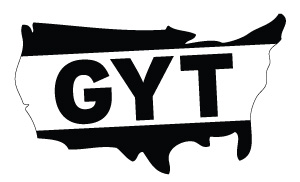 POT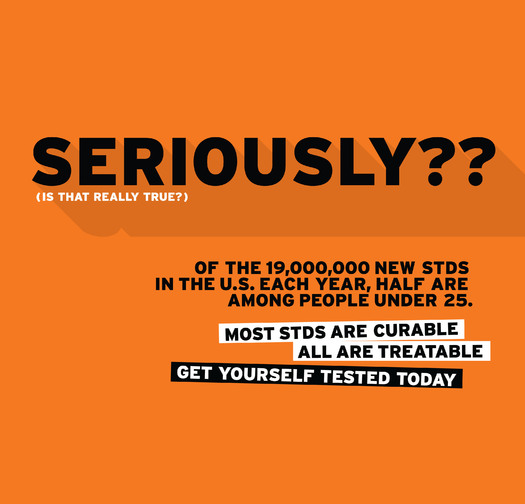 Get Yourself Tested@ ScotlanesTues. 11/18 4-7pm